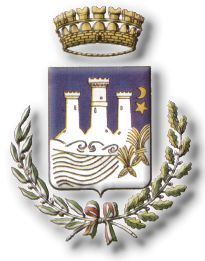 Comune di Capaccio Paestum(Provincia di Salerno)Via V.Emanuele 1  - 84047 Capaccio Paestum\areaturismo@comune.capaccio.sa.itALLEGATO A								          AL COMUNE DI CAPACCIO PAESTUMServizio Turismopec: protocollo@pec.comune.capaccio.sa.ite-mail: protocollo@comune.capaccio.sa.itIl/la sottoscritto/a .............................................................................................................................................. nato/a a ............................................................................................................... il ............................................ in qualità di ...................................................................................................................................................... dell’impresa ...................................................................................................................................................... con sede in ..................................................................................................................................................... con codice fiscale n. ........................................................................................................................................... con partita IVA n. ................................................................................................................................................PEC ……………………………………………… email ………………………………………………………………Telefono ……………………………………………………… fax ………………………………………………………CHIEDEdi essere invitato KI alla procedura negoziata in oggetto A tal fine ai sensi degli articoli 46, 47 e 77-bis del d.P.R. 28 dicembre 2000, n. 445, e successive modifiche, consapevole delle sanzioni penali previste dall'articolo 76 del medesimo d.P.R. n. 445/2000, per le ipotesi di falsità in atti e dichiarazioni mendaci ivi indicate,DICHIARA:di possedere tutti i requisiti di ordine generale di cui all’articolo 80 del D.Lgs. 50/2016 s.m.i.;di essere in possesso dei requisiti di ordine professionale, economici-finanziari stabiliti nell’avviso di manifestazione di interesse;DI ESSERE ISCRITTO SUL Mercato elettronico della Pubblica Amministrazione (MEPA)di essere a conoscenza che la presente richiesta, non costituisce proposta contrattuale e non vincola in alcun modo la Stazione Appaltante che sarà libera di seguire anche altre procedure e che la stessa Stazione Appaltante si riserva di interrompere in qualsiasi momento, per ragioni di sua esclusiva competenza, il procedimento avviato, senza che i soggetti richiedenti possano vantare alcuna pretesa;di essere a conoscenza che la presente dichiarazione non costituisce prova di possesso dei requisiti generali e speciali richiesti per l’affidamento del servizio che invece dovrà essere dichiarato dall’interessato ed accertato dalla Stazione Appaltante nei modi di legge in occasione della procedura negoziata di affidamento.Data ........................................                                                                    Firma ISTANZA DI PARTECIPAZIONE ALLA PROCEDURA NEGOZIATA  EDICHIARAZIONE SOSTITUTIVA AI SENSI DEL D.P.R. 445/2000. ISTANZA DI PARTECIPAZIONE ALLA PROCEDURA NEGOZIATA  EDICHIARAZIONE SOSTITUTIVA AI SENSI DEL D.P.R. 445/2000.OGGETTO:Richiesta di partecipazione alla selezione delle Ditte da invitare alla procedura negoziata ai sensi dell’art. 36 e art.63 del D.Lgs.50/2016 per l’espletamento del servizio di “ ALLESTIMENTO LUMINARIE ANNUALITA’ 2019”  Importo a base di gara euro 38.869,00Istanza di partecipazione alla gara e connesse dichiarazioni.Richiesta di partecipazione alla selezione delle Ditte da invitare alla procedura negoziata ai sensi dell’art. 36 e art.63 del D.Lgs.50/2016 per l’espletamento del servizio di “ ALLESTIMENTO LUMINARIE ANNUALITA’ 2019”  Importo a base di gara euro 38.869,00Istanza di partecipazione alla gara e connesse dichiarazioni.